Children’s Services Procedures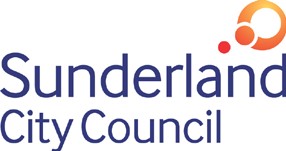 6: Staffing6:1:1	Safeguarding Children Supervision PolicyName of Issuer:	                                 Head of ServiceIssue Date:	06/01/2009Review:	22nd June 2015Reviewer:	Deanna LagunChildren’s Services Procedures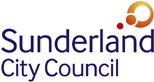 Safeguarding Children Supervision PolicyContents:1	INTRODUCTION	Page  32	DEFINITION	43	SUPERVISION AGREEEMENT	54	FREQUENCY OF SESSIONS	55	RECORDING OF SAFEGUARDING SUPERVISION	56	SPECIFIC CONSIDERATIONS	6APPENDIX 1: SUPERVISION AGREEMENT	8APPENDIX 2:  SUPERVISION RECORD 	10		Children’s Services ProceduresSafeguarding Children Supervision Policy1.0	INTRODUCTION1.1	“The role of social work staff and managers is particularly critical in ensuring enabling action to protect children. There is concern that the tradition of deliberate, reflective social work practice is being put in danger because of an overemphasis on process and targets, resulting in a loss of confidence amongst social workers. It is vitally important that social work is carried out in a supportive learning environment that actively encourages the continuous development of professional judgement and skills. Regular, high- quality, organised supervision is critical, as are routine opportunities for peer-learning and discussion. Currently, not enough time is dedicated to this and individuals are carrying too much personal responsibility, with no outlet for the sometimes severe emotional and psychological stresses that staff involved in child protection often face. Supervision should be open and supportive, focusing on the quality of decisions, good risk analysis, and improving outcomes for children rather than meeting targets.”1.2	The purpose of this Supervision Policy is to provide social workers, with a common framework and clear expectations for supervision so that they can deliver positive outcomes for children and families. It is designed to ensure consistent supervision practice across the service, to guarantee minimum supervisory standards and to help all involved be clear about what to expect from supervision.1.3	Good quality supervision can help to:avoid driftkeep a focus on the childmaintain a degree of objectivity and challenge fixed viewstest and assess the evidence base for assessment and decisionsaddress the emotional impact of workcontribute to professional development1.4	This Policy has been developed to reflect:Sunderland Safeguarding Children Board Supervision Standards Sunderland City Council Practice Standards (2015)Health and Care Professions Council Standards of proficiency – Social workers in EnglandThe Professional Capabilities Framework (PCF)1.5     This Policy should be read in conjunction with the Sunderland City            Council Appraisal Guidance and other HR Policies and Procedures, for              example, Induction, Training and Health and Safety.  1.6	The Quality Assurance Framework and the use of Case File Audits complement supervision arrangements in ensuring professional standards are upheld and that both Sunderland City Council and Sunderland Safeguarding Children Board procedural frameworks are complied with.1.7		Supporting documents/templates for use with this Policy can be found at appendices one and two2.0	DEFINITION2.1	Supervision is a fundamental part of effective social work practice; it enables reflective practice to occur and ensures that evidence based practice is followed. Supervision is an on-going process in which children’s social workers receive guidance, support and challenge in a formal setting. It provides the opportunity for workers to think, explore and confront issues that are pertinent to their ability to perform their role to the expected standard. It is also a mutually beneficial exchange which allows managers and staff to explore what, why and how work is undertaken and managed within the overarching framework of council objectives, values and priorities - particularly working in the best interests of the child. 2.2	Through supervision, operational and strategic managers ensure that Sunderland City Council’s accountability is properly exercised in accordance with its legal obligations. The title of supervision has been deliberately retained to acknowledge the professional differences and the challenges that children’s social workers face; throughout the rest of the Council the supervision process is referred to as “one to one”.2.3	The functions of supervision are:Management (ensuring competent and accountable performance)Educative (developing the professional practice of the supervisee)Support (managing the impact of the work, stress, work/life boundary)Professional Impact & Engagement (engaging the individual with the organisation). 2.4	This formal supervision is provided in a regular meeting between the supervisor and supervisee in order to meet organisational, professional and personal objectives. Ad-hoc and peer supervision may also be used to support practice but they cannot and should not replace planned, formal, recorded face to face sessions. 2.5	When staff need to check something with a supervisor or need a decision between supervision sessions, then ad-hoc or informal supervision may be required; any actions or decisions must be recorded on the relevant CCM file. 2.6	Peer learning and group supervision within teams, or in multi-agency forums may be used to complement the formal supervision arrangements.3.0	Supervision Agreement3.1	A Supervision Agreement template is contained in Appendix 1.  The purpose of the supervision agreement is to establish the basis on which the supervisor and supervisee will work together during one to one supervisions. This establishment of “ground rules” should be through negotiation and should clarify the rights and expectations on both sides to create a safe, secure and effective supervisory setting.3.2	When establishing the supervision agreement the following will be discussed:the purpose of supervisionthe frequency of supervisionthe specific responsibilities of both supervisor and superviseethe preparation required before a session including for example: agenda setting, producing summaries and readingthe recording of supervision, including where records will be kept to safeguard confidentiality, whether records will be typed or handwritten, how quickly records will be given to the supervisee for signature.the arrangements for any ad-hoc or unplanned supervisionhow any difficulties with supervision will be resolved how and when the agreement will be reviewedthe practical arrangements (e.g. the process if supervision has to be cancelled  or rearranged, an agreement that supervision will be uninterrupted, and the anticipated length of time for each session)when supervision records may be disclosed, e.g. in the event of performance concerns, for Serious Case Review processes4.0	Frequency of Sessions4.1	The national standard is to ensure that supervision takes place at least weekly for the first six weeks of employment of a newly qualified social worker, at least fortnightly for the duration of the first six months of employment, and a minimum of monthly supervision thereafter.  4.2	Supervision arrangements should relate to the experience of the worker, and be sufficiently flexible to allow for additional time where required. There may be circumstances where more frequent supervision is appropriate; however, no supervision schedule should be less frequent than monthly4.3	The Supervision Schedule must be prepared in January for the following 12 months, with appraisal dates recorded on this form. (Appendix 2) This form should be saved in the electronic supervision file. 5.0	Recording of Safeguarding Children Supervision 5.1	All supervision sessions must be recorded – see recording template at Appendix 2. Once this form is completed by the supervisor it can either be directly scanned in or typed and stored in the supervisee’s supervision file once agreed with the supervisee.5.2	Part 1 of the template allows for the recording of a general discussion which includes an opportunity to discuss the supervisee’s general well-being (including personal issues), training etc.  Part 2 of the supervision record consists of a template to record specific case discussion. This is used as an opportunity for the worker and manager to discuss the status of cases and consider, using appropriate models and frameworks, any significant risks or issues which require further discussion and agree any actions to be taken.5.3	It is recommended that one-third of the worker’s caseload is considered at every supervision session – this ensures that each quarter the whole caseload has been considered and discussed within supervision. If decisions are made and recorded on any case the social worker then has the responsibility of transferring these decisions onto CCM in respect of each case within 24 hours, clearly recording this as “supervision”. 5.4	The supervisee may use evidence from their supervision records to support the appraisal process; their continuing professional development record must be maintained to support their HCPC registration.6.0 	Specific considerations during SupervisionAll unborn to under 2’s must be discussed in each supervision session to ensure appropriate and timely assessments and safe decision makingCase oversight and compliance with procedures/statutory visitsRecord KeepingHearing and considering the “child’s voice” Outcome focused plansWorkload management/completion of the workload management toolScrutiny and reflection on complex, “stuck” and high risk casesRisk assessments and management of riskIdentification of dangerous practice, e.g. enmeshment, “rule of optimism”Plan for permanence at 4 month LAC ReviewReflective PracticeQuality Assurance Performance FrameworkLearning from near misses/significant events/serious case reviews/other learning reviewsPartnership working/collaborative arrangementsCelebration of achievements and good practiceProfessional development and identification of training needsAnnual leave/other leave arrangementsAny other business6.1	If a social worker changes teams, it is the joint responsibility of the Operational Managers of the 2 teams to take responsibility for information sharing in relation to any casework transferring with the social worker, and any support or performance need of the social worker.6.2	If a social worker is not receiving regular, high quality supervision in line with this policy he/she is obliged to bring this to the attention of a Senior Manager.APPENDIX 1 – SAFEGUARDING CHILDREN SUPERVISION AGREEMENTVersionReasonIssuerDateApproval(if required)1Update01/01/091.1Legal and procedural context addedF J Arthurs05/06/2009S Gounder2Corporate context added plus linksto supervision pro forma and appraisal documentsP. Taylor26/10/20093ReviewDenise Moore06/01/20114ReviewDenise Moore31/03/145ReviewDeanna Lagun22/06/2015VersionNumberDateBrief DescriptionAmendedPagesEditorReviewDue1.105/06/2009Expanded guidance andrenumber: Doc Control addedAllF J Arthurs05/12/2009226/10/2009Corporate one to one procedure embedded within social work professional supervisionPages 4 to 7P.Taylor26/10/2010306/01/2011Supervision Guidance noteswritten and shared with staffAllDenise Moore06/01/2013431/03/14UpdatedPages 6to 8Denise Moore31/03/16522/06/15Policy updated and expanded to reflect professional SW standards and SSCB supervision standards  AllDeanna Lagun01/07/2016